VOOR: STAL DE WORP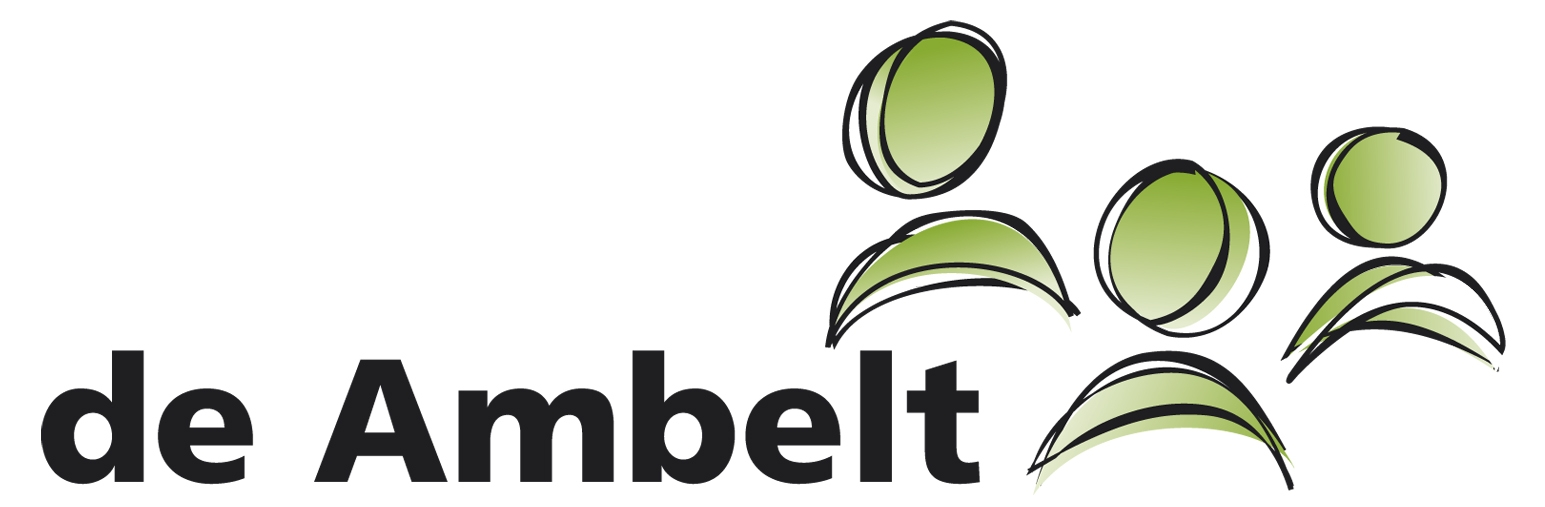 Donateursbon Stal de WorpJA, ik word donateur van Stal de WorpNaam:		               _________________________________________________________________Adres: 			_________________________________________________________________Postcode en plaats:	________________________________________________________________Emailadres: 		________________________________________________________________Donatiebedrag: 		0 € 10 , - 	0 €15,- 		0 € 20 , -		0 € ___ , ___Wijze van betalen:0	 Contant0	 Per bank overmakenDatum: 	________________				Handtekening: __________________________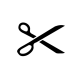 _ _ _ _ _ _ _ _ _ _ _ _ _ _ _ _ _ _ _ _ _ _ _ _ _ _ _ _ _ _ _ _ _ _ _ _ _ _ _ _ _ _ _ _ _ _ _ _ _ _ _ _ VOOR: DE DONATEURDonateursbon Stal de WorpJA, ik word donateur van Stal de Worp			               Datum: __________________Donatiebedrag: 	 € ___ , ___Indien je per bank betaalt, verzoeken wij je het bedrag over te maken oponderstaand rekeningnummer o.v.v. Donateur Stal de Worp LL5002de Ambelt HerfteHerfterlaan 398026 RC ZwolleTelefoon: 038 4532074K.v.K.: 41022735 E-mail: c.vanbeesten@ambelt.nl             a.jansen@ambelt.nl de Ambelt HerfteIBAN: NL30RABO0377342610o.v.v. Donateur Stal de Worp LL5002 